+7+6+5+4+3+2+1-6-5-4-3-2-101234567-1-2-3-4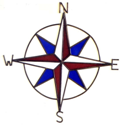 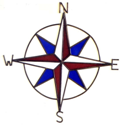 -5-6By: By: By: By: By: By: By: By: 